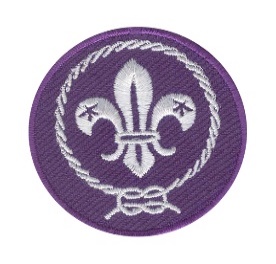 Introduction to Scouting   welcome                                         World scout BadgeNew member discussion with Patrol Leader & or adult Leader.  Chance to invite Parents ?– The World Organisation.   40,000 million  in 170 countries  Started by Baden Powell                    – Scouting in Australia  from 1908. All States, Regions, Districts, Groups, Sections, Patrols.   70,000 members.     – Our Scout Group.      Sections, numbers, adults in scouting, leaders, committee.                 – The Scout Method. Community, Learning by doing, Nature/outdoors, Patrol System, Personal progression,  Promise & Law,  Symbols,  Youth leading & Adults supporting.  – SPICES.           Social,  Physical,  Intellectual,  Character,  Emotional,  Spiritual – Symbols, Traditions & Ceremonies. Our scarf, scout sign, ceremonies, hand shake               – Plan>Do>Review>.  Organising activities. Individually, in Patrols, Sections, our Group, District.– Personal Progression    Challenging yourself to do your best               Australian Scout Promise and Law.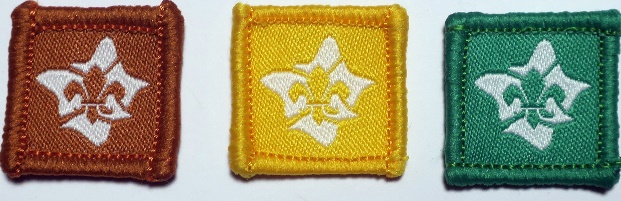 – Introduction to Section                 – How the Section operates. Uniform, Patrols, hall, outdoors, programming, equipment, tents, backpacks, Section flag– What is new in this section, compared to the previous section. Unit Council– The Patrol System   PL and new chum, team work, team planning, leadership– Adventures, achievements, and our interests. What would you like to do ?– Record keeping. Badges, activities log, standards, signing off badges.  – The Symbolic Framework   World badges, section symbols, all the badge designs, images that make scouting stand out.– The Unit/Section Code    Good behaviour, assisting, leading, planning, Uniform.--Committee, Annual & Term fees– Investiture date …..                     as agreed    Give a copy of this to new chums/parents at the introduction              Sample posters for the Introduction talk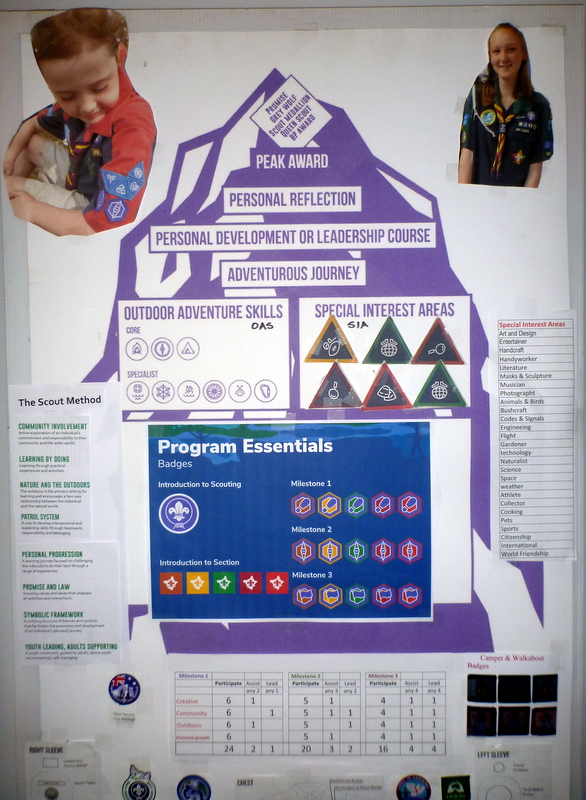 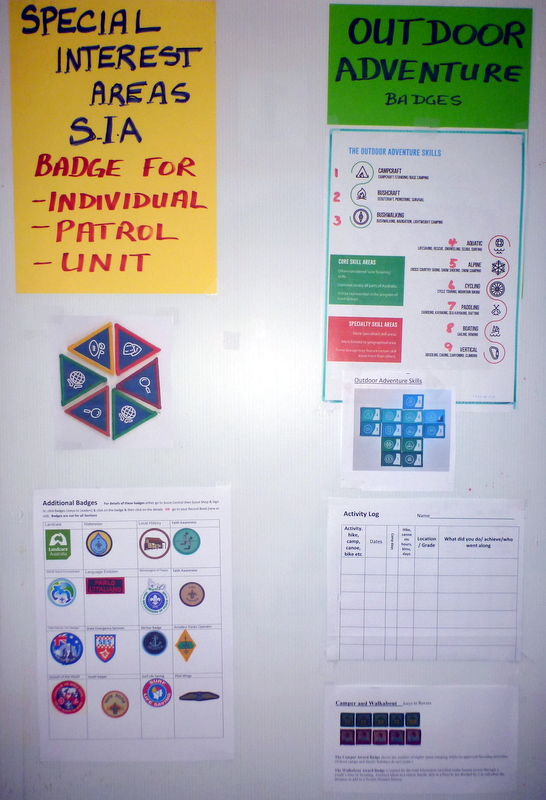 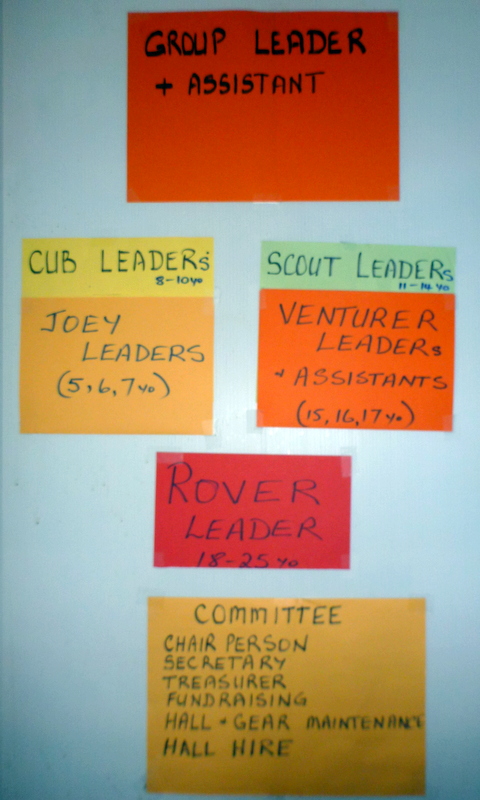 Australian Scout PromiseOn my honour,I promise to do my best,To be true to my spiritual beliefs,To contribute to my communityand our world,To help other peopleAnd to live by the Scout Law.Australian Scout LawsBE RESPECTFULBe friendly and considerateCare for others and the environmentBELIEVE IN MYSELFLearn from my experiencesFace challenges with courageDO WHAT IS RIGHTBe trustworthy, honest and fairuse resources wisely